Debreceni EgyetemTermészettudományi és Technológiai KarFöldtudományi Intézet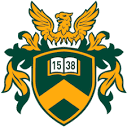 A diplomamunka címeDiplomamunka        Témavezető	                                                      Készítette      dr. Mentor János                                              Okos Izabella        egyetemi adjunktus                                           Geográfus MSc							        Geoinformatikus szakirányDebrecen, 2014